Задание 1. Посчитайте сколько на рисунке квадратов, прямоугольников , треугольников и кругов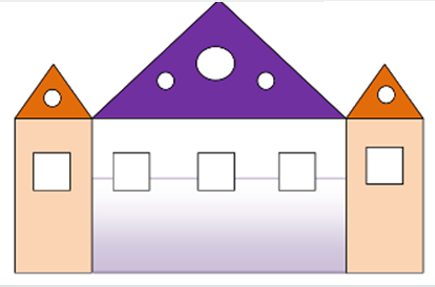 Ответ:Квадраты-Прямоугольники-Треугольники-Круги-Задание 2. Найдите среди этих фигур четырехугольники, у которых все углы прямые        Ответ: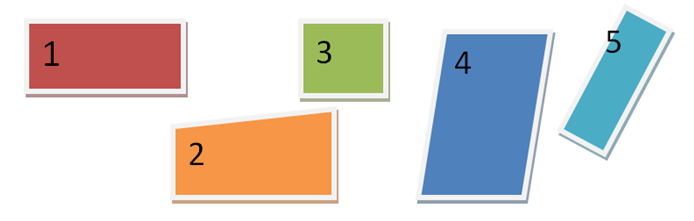 Задание 3. Найдите среди этих прямоугольников квадраты. Запишите их номера     Ответ: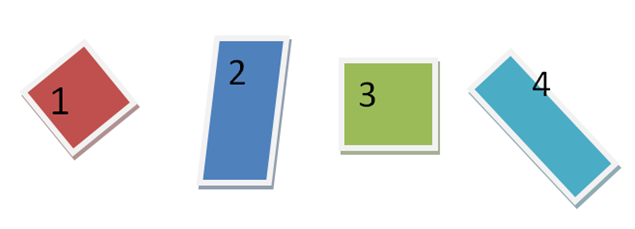 Задание 4. Сколько прямоугольников на картинке?             Ответ: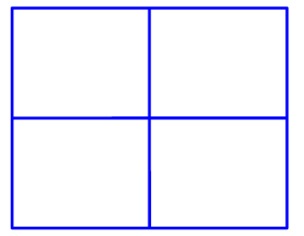 Задание 5. Сколько прямоугольников на картинке?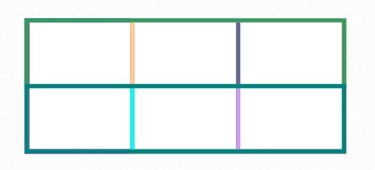 Ответ:
Задание 6. Сколько квадратов на картинке?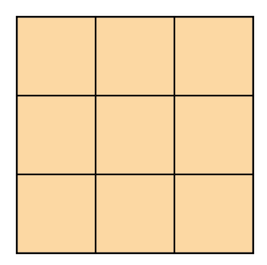 	Ответ:
Задание7. Сколько квадратов на картинке?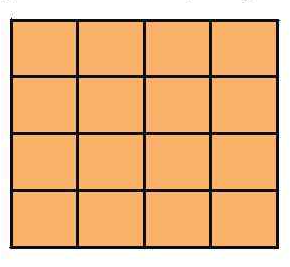 Ответ:
Задание 8. Одна сторона прямоугольника равна 42 см, а вторая — на 18 см больше. Вычислить периметр прямоугольника.